Exercice 1 :Pour préparer un bain d’eau, que l’on considère adiabatique, on mélange un volume d’eau V1  à la température  t1= 70°C et un volume   V2  à t2=15°C.Sachant que le volume du bain est 250L et sa température à l’équilibre est téq=37°C, calculer V1 et V2 nécessaires pour la préparation de ce bain.Pour refroidir ce bain, on plonge dans le mélange précédent 20 Kg de glace à t= -10°C. Quelle  sera la température finale  du mélange ?Exercice 2 :Dans un calorimètre, à température initiale  293 K,  on met une masse  d’eau  égale à 200 g à la température 40°C. La température de l’ensemble (calorimètre + eau) à l’équilibre est  38,2°C. Calculer la chaleur massique du calorimètre ? Déduire la valeur en eau du calorimètre.On plonge, dans le calorimètre,  une pièce métallique de masse m= 100g à t=103°C, la température à l’équilibre est   41,3°C. Calculer la chaleur absorbée par l’ensemble (calorimètre + eau)? Parmi les métaux suivants, quelle est la nature de la pièce métallique introduite dans le calorimètre ?  Exercice 3 :Un corps solide (S)  de masse m=200 g et de température ti=15°C. Sa température finale augmente est tf= 32°C lorsqu’il est exposé aux rayons de soleil. Calculer la quantité de chaleur absorbée par le corps S ?Calculer la variation de l’énergie interne ?                               On donne : Cp=0,84 J/g.KExercice 4 :Une masse de 22,4 g de CO considéré comme  GP,  est soumise à la suite de transformations réversibles désignées par AB, BC et CA dans la représentation graphique suivante :- Préciser la nature de chaque transformation (AB, BC et CA ?- Représenter ce cycle de transformation dans un diagramme de Clapeyron.- Calculer  les couples (P,V,T) pour chaque transformation.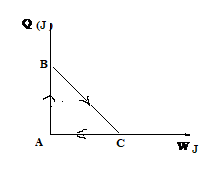 - Calculer en Joule : W, Q , ∆H et ∆U pour chaque transformationOn donne : R= 8,31 J .mol-1.K-1 ,  Cp = 7/2 RMétalPbFeAlCuC (J.g-1.K-1)0,130,460,880,397